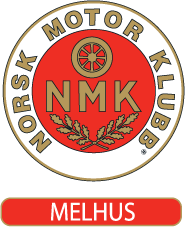 ARBEIDSINSTRUKS FOR KIOSKSkulle ikke tidspunktet du er satt opp på passe deg, skal du selv bytte innbyrdes, eller skaffe stedfortreder. Ifølge løpsoversikten har du også anledning til å bytte med en annen løpshelg. Dine dugnadstimer i kiosk, generer til nye muligheter for de aktive. Kiosk er den viktigste og største inntektskilden i idrettslaget. Tusen takk for din innsatsKioskansvarlig og løpskasserer vil møte førstevakten for utlevering av veksel og igangsette førstevakten. Førstevakten har ansvar for å trakte kaffe (fulle kanner) og lage vaffelrøre fra morgenen av. Se an hvor mye publikum som kommer, men sørg for å varme vann til pølse i kasserolle uansett. (buk buljongterning)Det skal selges potetmos, her er det veldig lurt å benytte vannkoker for å helle kokende vann rett i kasserollen før potetmosen blir tilsatt og ved supplering. Gjerne tilsett litt krydder i potetmosen for smaktilsetting.Etter to innledende runder avvikles hoved pausen (ca 3 timer ut i løpet ) Ved hoved pausen er det meget viktig å ha opp stekte vafler, varme pølser , ferdiglaget varm potetmos og lapskaus klar.Se til at bruskjøleren alltid er fulgt opp (ruller den kjølige brusen fremst ved påfylling) og at salgsvarer alltid er på plass. Vær våken på mersalg (selg med en vaffel eller sjokolade om kunden kun spør på en kaffekopp)Om noe mangler: ring ordonans for varelevering (se veggen i kiosken for telefonnummer) Er det tomt for vare på anlegget, er det kioskansvarlig som vurderer varesupplering etter behov/klokkeslett i butikk.Viktig at kioskene seg imellom undersøker om varen eksisterer i sin for rullering. Dette er det ordonans som sjekker eller om kioskene utleverer telefonnummer. Ordonans 1. og 2. juni : RONNI RØNNE, mobil: 48 04 05 29Andrevakten har til samme oppgaver som førstevakten, men ved løpets slutt bringes det som skal vaskes bort til hoved kiosken. Når finalene er i gang, trappes salget noe ned, men avsluttes ikke før løpsslutt.Todagers løp: kasseroller og generell kjøkkenutstyr vaskes opp, og bringes tilbake til kiosken slik at de  som kommer på vakt neste dag kan starte salget med rent utstyr.Løpskasserer vil være komme innom kioskene for å hente ut penger gjennom hele dagen/ene,og ved løpsslutt kommer kasserer å henter skrinet. Løpskasserer og kiosansvarlig teler opp og kvitterer ut omsetning. Kiosken låses av kioskansvarlig.Det aller viktigste er å gi kunden ett hei og ett smil, det kommer man langt med om pølsen i verste fall skulle være litt lunket og lar seg vente på! Kioskansvarlig og løpskasserer teller opp kassaomsetning pr. kiosk og kvitterer ut om ikke annet er avtalt.LYKKE TIL